Број: 320-40Датум: 03.10.2022. г.БујановацИ Н Ф О Р М А Ц И Ј А             Општинско веће општине Бујановац, на седници одржаној дана 16.09.2022.године, на основу члана 60. став 2. Закона о пољопривредном земљишту („Службени гласник Републике Србије“, бр. 62/06, 65/08- др.закон, 41/09, 112/15, 80/17 и 95/18 - др.закон), и члана 69. Статута oпштине Бујановац („Службени гласник општине Бујановац“, бр.5/2019), и члана 39. Одлуке о Општинском већу („Службени гласник Пчињског округа“, бр.30/08), а уз сагласност Министарства пољопривреде, шумарства и водопривреде бр.320-11-7432/2022-14 од 10.08.2022.године, донело је Годишњи програма заштите, уређења и коришћења пољопривредног земљишта на територији општине Бујановац за 2022. годину.              Текст овог документа може се погледати на сајту општине Бујановац:www.  bujanovac.rs, као и на сајту „Службенoг гласника општине Бујановац“:www.bujanovac.rs.                                                                                                           Н А Ч Е Л Н И К                                                                                                           Агон Ислами                                                                                                              _____________________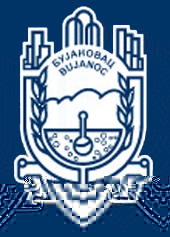  РЕПУБЛИКА СРБИЈА  ОПШТИНСКА УПРАВА ОПШТИНЕ БУЈАНОВАЦ Карађорђа Петровића, бр .115, 17520 Бујановац Одeљење за привреду и локални економски развој www.bujanovac.rs